OBJETIVO DEL DOCUMENTO[Verificar al término de la vigencia del contrato que la totalidad de los compromisos asumidos por el proveedor se hayan realizado con apego a lo estipulado en el mismo.]ABREVIATURAS Y DEFINICIONESReferenciasCumplimiento por etapasResumen de desviaciones e incidentesResumen de riesgos materializadosBITÁCORA DE CONTROL DE CAMBIOS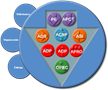 Abreviación o acrónimoDescripción[Siglas, abreviaciones o acrónimos][Escribir una breve descripción y/o significado]Nombre del documentoDescripción y ubicación del documento[Nombre del o los documentos que a los que se hace referencia a los largo del llenado de este formato][Escribir una breve descripción del documento así como su ubicación física o lógica]Número de contrato:Id. de los proyectos asociados: Id. de los proyectos asociados: Id. de los proyectos asociados: Id. de los proyectos asociados: Id. de los proyectos asociados: Objeto del proyecto:Fecha de elaboración:Nombre y cargo del Administrador del contrato por la Institución:Nombre y cargo del responsable del contrato por el Proveedor:Fecha de revisión:Etapa/ ActividadDescripciónPorcentaje de cumplimiento de Entregables en tiempo y formaNivel de Satisfacción:Observaciones[Bueno.- Conforme a ContratoMedio.- Con observacionesBajo.- Con desviaciones críticas]¿Total de compromisos cumplidos / penalizaciones y/o deductivas aplicadas?SI NO Desviación/ incidenteResponsable de la soluciónAcciones correctivas y preventivas efectuadasPenalizaciones y/o deductivas aplicadasCompromisos pendientes[NO, o SI, de ser el caso, describir]Descripción del riesgoEstrategia de mitigaciónResponsableAcciones efectuadasPenalizaciones y/o deductivas aplicadasRevisiónDescripción del Cambio Fecha de evaluaciónAprobadorAceptado
 /RechazadoFecha de aplicación01Actualización de la Imagen InstitucionalJUN 15Mtra. Ma. De Lourdes Zaldívar MartínezAceptadoJUN 1502Transición del SGC de la Norma ISO 9001:2008 a la Norma ISO 9001:2015Revisión de contenidos y actualización de encabezadosMAY 18M. en I. María Isabel Garrido GalindoAceptadoMAY 1803Actualización de Imagen InstitucionalDIC 20M. en I. María Isabel Garrido GalindoAceptadoDIC 20